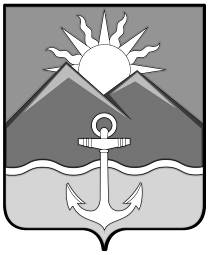 БЮЛЛЕТЕНЬмуниципальных правовых актовХасанского муниципального округаВыпуск № 3727 октября 2023 г.Официальное изданиепгт Славянка Хасанского района Приморского края2023ОглавлениеПОСТАНОВЛЕНИЕ администрации Хасанского муниципального округа №1894-па от 16.10.2023 г. «О начале отопительного периода 2023-2024 годов на территории Хасанского муниципального округа (с. Барабаш, с. Безверхово, пгт Приморский)»	4ПОСТАНОВЛЕНИЕ администрации Хасанского муниципального округа №1934-па от 19.10.2023 г. «О начале отопительного периода 2023-2024 годов на территории Хасанского муниципального округа (пгт Славянка, пгт Зарубино, пгт Посьет, пгт Хасан, пгт Краскино)»	5ПОСТАНОВЛЕНИЕ администрации Хасанского муниципального округа №1987-па от 26.10.2023 г. «О принятии решения по подготовке проекта генерального плана Хасанского муниципального округа Приморского края»	6ПОСТАНОВЛЕНИЕ администрации Хасанского муниципального округа №1988-па от 26.10.2023 г. «О принятии решения по подготовке проекта правил землепользования и застройки Хасанского муниципального округа Приморского края»	8ПОСТАНОВЛЕНИЕ администрации Хасанского муниципального округа №1989-па от 26.10.2023 г. «Об утверждении Порядка подготовки и утверждения местных нормативов градостроительного проектирования Хасанского муниципального округа Приморского края»	19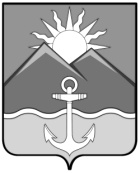 АДМИНИСТРАЦИЯХАСАНСКОГО МУНИЦИПАЛЬНОГО ОКРУГАПОСТАНОВЛЕНИЕпгт Славянка16.10.2023 г.                                                                                                                       №1894 -паО начале отопительного периода 2023-2024 годов на территории Хасанского муниципального округа (с. Барабаш, с. Безверхово, пгт Приморский)В соответствии с Федеральным законом от 6 октября 2002 года № 131-ФЗ «Об общих принципах организации местного самоуправления в Российской Федерации», с пунктом 5 Правил предоставления коммунальных услуг собственникам и пользователям помещений в многоквартирных домах и жилых домах, утвержденных постановлением Правительства Российской Федерации от 6 мая 2011 № 354 «О предоставлении коммунальных услуг собственникам и пользователям помещений в многоквартирных домах и жилых домах», руководствуясь Уставом Хасанского муниципального округа, администрация Хасанского муниципального округаПОСТАНОВЛЯЕТ:1. Предприятиям, организациям, учреждениям здравоохранения и объектам соцкультбыта всех форм собственности: начать отопительный период 2023-2024 годов на территории Хасанского муниципального округа (с. Барабаш, с. Безверхово, пгт Приморский) с 8-00 часов 17 октября 2023 года.2. Опубликовать настоящее постановление в Бюллетене муниципальных правовых актов Хасанского муниципального округа и разместить на официальном сайте администрации Хасанского муниципального округа в информационно-телекоммуникационной сети «Интернет».3. Настоящее постановление вступает в силу со дня его принятия.4. Контроль за исполнением настоящего постановления оставляю за собой.Глава Хасанскогомуниципального округа                                                                                           И.В. Степанов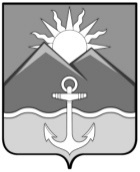 АДМИНИСТРАЦИЯХАСАНСКОГО МУНИЦИПАЛЬНОГО ОКРУГАПОСТАНОВЛЕНИЕпгт Славянка19.10.2023                                                                                                                         № 1934- паО начале отопительного периода 2023-2024 годов на территории Хасанского муниципального округа (пгт Славянка, пгт Зарубино, пгт Посьет, пгт Хасан, пгт Краскино)В соответствии с Федеральным законом от 6 октября 2002 года № 131-ФЗ «Об общих принципах организации местного самоуправления в Российской Федерации», с пунктом 5 Правил предоставления коммунальных услуг собственникам и пользователям помещений в многоквартирных домах и жилых домах, утвержденных постановлением Правительства Российской Федерации от 6 мая 2011 № 354 «О предоставлении коммунальных услуг собственникам и пользователям помещений в многоквартирных домах и жилых домах», руководствуясь Уставом Хасанского муниципального округа, администрация Хасанского муниципального округаПОСТАНОВЛЯЕТ:1. Предприятиям, организациям, учреждениям здравоохранения и объектам соцкультбыта всех форм собственности:Начать отопительный период 2023-2024 годов на территории Хасанского муниципального округа (пгт Славянка, пгт Зарубино, пгт Посьет, пгт Хасан, пгт Краскино) с 8-00 часов 23 октября 2023 года.2. Опубликовать настоящее постановление в Бюллетене муниципальных правовых актов Хасанского муниципального округа и разместить на официальном сайте администрации Хасанского муниципального округа в информационно-телекоммуникационной сети «Интернет».3. Настоящее постановление вступает в силу со дня его принятия.4. Контроль за исполнением настоящего постановления оставляю за собой.Глава Хасанскогомуниципального округа                                                                                            И.В. Степанов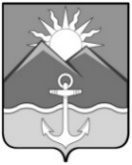 АДМИНИСТРАЦИЯХАСАНСКОГО МУНИЦИПАЛЬНОГО ОКРУГАПРИМОРСКОГО КРАЯПОСТАНОВЛЕНИЕпгт Славянка26. 10. 2023 г.                                                                                                                                № 1987-паО принятии решения по подготовке проекта генерального плана Хасанского муниципального округа Приморского краяВ соответствии с Градостроительным кодексом Российской Федерации, Земельным кодексом РФ, Федеральным законом от 29 декабря 2004 года № 191-ФЗ «О введении в действие Градостроительного кодекса Российской Федерации», Федеральным законом от 06 октября 2003 года № 131-ФЗ «Об общих принципах организации местного самоуправления в Российской Федерации», Федеральным законом от 13 июля 2015 года № 212-ФЗ «О свободном порте Владивосток», Законом Приморского края от 29 июня 2009 года № 446-КЗ «О градостроительной деятельности на территории Приморского края», в целях обеспечения устойчивого, сбалансированного и комплексного социально-экономического развития территорий, сохранения окружающей среды и объектов культурного наследия,  создания условий для планировки территорий, обеспечения прав и законных интересов физических и юридических лиц, в том числе правообладателей земельных участков и объектов капитального строительства, создания условий для привлечения инвестиций, руководствуясь Уставом Хасанского муниципального округа, администрация Хасанского муниципального округа  ПОСТАНОВЛЯЕТ:1. Подготовить проект генерального плана Хасанского муниципального округа Приморского края.2. Утвердить план мероприятий по подготовке проекта генерального плана Хасанского муниципального округа Приморского края.3. Опубликовать настоящее постановление в Бюллетене муниципальных правовых актов Хасанского муниципального округа и разместить на официальном сайте администрации Хасанского муниципального округа в информационно-телекоммуникационной сети «Интернет».4. Настоящее постановление вступает в силу со дня его официального опубликования.5. Контроль за исполнением настоящего постановления возложить на заместителя главы администрации Хасанского муниципального округа Приморского края Старцеву И.В. Глава Хасанского  муниципального округа	                                                                                          И.В. СтепановПлан мероприятий по подготовке генерального плана Хасанского муниципального округа Приморского края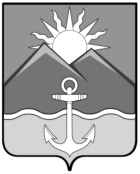 АДМИНИСТРАЦИЯХАСАНСКОГО МУНИЦИПАЛЬНОГО ОКРУГАПРИМОРСКОГО КРАЯПОСТАНОВЛЕНИЕпгт Славянка26. 10. 2023 г.                                                                                                                                 №1988-паО принятии решения по подготовке проекта правил землепользования и застройки Хасанского муниципального округа Приморского краяВ соответствии с Градостроительным кодексом Российской Федерации, Земельным кодексом РФ, Федеральным законом от 29 декабря 2004 года № 191-ФЗ «О введении в действие Градостроительного кодекса Российской Федерации», Федеральным законом от 06 октября 2003 года № 131-ФЗ «Об общих принципах организации местного самоуправления в Российской Федерации», Федеральным законом от 13 июля 2015 года № 212-ФЗ «О свободном порте Владивосток», Законом Приморского края от 29 июня 2009 года № 446-КЗ «О градостроительной деятельности на территории Приморского края», руководствуясь Уставом Хасанского муниципального округа, в целях создания условий для устойчивого развития территорий, сохранения окружающей среды и объектов культурного наследия,  создания условий для планировки территорий, обеспечения прав и законных интересов физических и юридических лиц, в том числе правообладателей земельных участков и объектов капитального строительства, создания условий для привлечения инвестиций, администрация Хасанского муниципального округа  ПОСТАНОВЛЯЕТ:1. Подготовить проект правил землепользования и застройки Хасанского муниципального округа Приморского края.2. Создать единую комиссию по подготовке проекта правил землепользования и застройки Хасанского муниципального округа Приморского края (Приложение №1).   3. Утвердить Порядок деятельности единой комиссии по подготовке проекта правил землепользования и застройки Хасанского муниципального округа Приморского края (Приложение № 2).4. Утвердить Порядок и сроки проведения работ по подготовке проекта правил землепользования и застройки Хасанского муниципального округа Приморского края (Приложение № 3).5. Утвердить Порядок направления предложений заинтересованных лиц в единую комиссию по подготовке проекта правил землепользования и застройки Хасанского муниципального округа Приморского края (Приложение № 4).6. Опубликовать настоящее постановление в Бюллетене муниципальных правовых актов Хасанского муниципального округа и разместить на официальном сайте администрации Хасанского муниципального округа в информационно-телекоммуникационной сети «Интернет».7. Настоящее постановление вступает в силу со дня его официального опубликования.8. Контроль за исполнением настоящего постановления возложить на заместителя главы администрации Хасанского муниципального округа Приморского края Старцеву И.В. Глава Хасанского  муниципального округа	                                                                                          И.В. СтепановПриложение 1к постановлению администрацииХасанского муниципального округа                                                                            от 26.10.2023 №1988-паСОСТАВПриложение 2к постановлению администрацииХасанского муниципального округаот 26.10.2023 № 1988-паПОРЯДОКдеятельности единой комиссии по подготовке проекта правил землепользования и застройки Хасанского муниципального округа Приморского края1. Общие положения 1.1. Единая комиссия по подготовке проекта правил землепользования и застройки Хасанского муниципального округа Приморского края (далее - Комиссия) осуществляет следующие функции:1.1.1. Рассмотрение предложений по подготовке проекта правил землепользования и застройки Хасанского муниципального округа Приморского края (далее-Правила);1.1.2. Рассмотрение предложений о внесении изменений в Правила;1.1.3. Подготовка заключений, в которых содержатся рекомендации о внесении в соответствии с поступившим предложением изменения в Правила или об отклонении такого предложения с указанием причин отклонения;1.1.4. Подготовка рекомендаций о предоставлении разрешения на отклонение от предельных параметров разрешенного строительства, реконструкции объектов капитального строительства (далее - отклонение от предельных параметров разрешенного строительства) или в отказе в предоставлении такого разрешения;1.1.5. Подготовка рекомендаций о предоставлении разрешения на условно разрешенный вид использования земельного участка или объекта капитального строительства (далее - условно разрешенный вид использования) или в отказе в предоставлении такого разрешения;1.1.6. Инициирование проведения общественных обсуждений или публичных слушаний в случаях: выдачи разрешений на условно разрешенный вид использования, разрешений на отклонение от предельных параметров разрешенного строительства, подготовки проекта Правил, внесения изменений в Правила.1.2. Председатель Комиссии:1) осуществляет руководство деятельностью Комиссии;2) определяет перечень и порядок рассмотрения вопросов на заседаниях Комиссии;3) определяет время заседания Комиссии и документы, рассматриваемые Комиссией;4) подписывает протоколы, заключения, рекомендации Комиссии;5) несет ответственность за выполнение возложенных на Комиссию задач.1.3. Заместитель председателя Комиссии:1) в отсутствие председателя Комиссии исполняет его обязанности;2) по поручению председателя Комиссии определяет перечень и порядок рассмотрения вопросов на заседаниях Комиссии, время заседания Комиссии и документы, рассматриваемые Комиссией.1.4. Члены Комиссии:1) знакомятся со всеми представленными документами;2) выступают по вопросам повестки заседания Комиссии;3) в случае несогласия отдельных членов Комиссии с принятым решением их мнение оформляется в протоколе заседания или рекомендации как отдельное мнение.1.5. Секретарь Комиссии:1) принимает меры по организационному обеспечению деятельности Комиссии;2) доводит до сведения Комиссии вопросы, вынесенные на рассмотрение Комиссии;3) оформляет и рассылает решения Комиссии и выписки из них;4) осуществляет подготовку запросов, проектов решений и других материалов и документов, касающихся выполнения задач и полномочий Комиссии, оформляет и подписывает выписки из протоколов заседания Комиссии;5) уведомляет членов Комиссии о месте, дате и времени проведения заседания;6) оформляет и подписывает протоколы Комиссии, оформляет заключения Комиссии, рекомендации Комиссии;7) осуществляет прием и регистрацию предложений экспертов и (или) специалистов.В отсутствие секретаря Комиссии исполнение его обязанностей по поручению председателя Комиссии возлагается на одного из членов Комиссии.1.6. Информация о работе Комиссии является открытой для всех заинтересованных лиц. В соответствии с Федеральным законом от 9 февраля 2009 года N 8-ФЗ "Об обеспечении доступа к информации о деятельности государственных органов и органов местного самоуправления" Комиссия обеспечивает возможность присутствия граждан (физических лиц), в том числе представителей организаций (юридических лиц), общественных объединений, государственных органов и органов местного самоуправления на своих заседаниях, при этом обеспечивая соблюдение требований Федерального закона от 27 июля 2006 года N 152-ФЗ "О персональных данных".2. Деятельность Комиссии2.1. Формой работы Комиссии является заседание.2.2. Комиссия считается постоянно действующей. Периодичность заседаний определяется исходя из требований по соблюдению сроков рассмотрения поступивших вопросов обращений, заседания проводятся по мере необходимости.Комиссия созывается по инициативе председателя Комиссии. Повестка заседания Комиссии формируется по инициативе председателя Комиссии, заместителя председателя Комиссии, а также по предложению лиц, входящих в состав Комиссии.2.3. Все члены Комиссии принимают участие в работе Комиссии лично и обладают равными правами при обсуждении рассматриваемых на заседании вопросов.2.4. Заседание Комиссии считается правомочным при наличии более половины от общего числа членов комиссии.2.5. Итоги каждого заседания оформляются протоколом.2.6. Решения Комиссии принимаются простым большинством голосов. При равенстве голосов Комиссия может принять решение, о переносе рассмотрения данного вопроса (предложения).2.7. В протоколе Комиссии фиксируются вопросы, вынесенные на рассмотрение Комиссии, принятые по ним решения, поручения членам Комиссии по вопросам организации ее работы, а также отдельное мнение членов Комиссии (при наличии).2.8. При внесении изменений в Правила Комиссия осуществляет свою деятельность с одновременно с принятием решения о внесении изменений в Правила.3. Особенности рассмотрения отдельных вопросов Комиссии3.1. Комиссия рассматривает заявления физических и юридических лиц, заинтересованных в предоставлении разрешений на условно разрешенные виды использования, заявления правообладателей земельных участков, заинтересованных в предоставлении разрешений на отклонение от предельных параметров разрешенного строительства.3.2 Проект решения о предоставлении разрешения на условно разрешенный вид использования подлежит рассмотрению на общественных обсуждениях или публичных слушаниях.Комиссия направляет сообщения о проведении общественных обсуждений или публичных слушаний по проекту решения о предоставлении разрешения на условно разрешенный вид использования правообладателям земельных участков, имеющих общие границы с земельным участком, применительно к которому запрашивается данное разрешение, правообладателям объектов капитального строительства, расположенных на земельных участках, имеющих общие границы с земельным участком, применительно к которому запрашивается данное разрешение, и правообладателям помещений, являющихся частью объекта капитального строительства, применительно к которому запрашивается данное разрешение.Указанные сообщения направляются не позднее чем через 10 дней со дня поступления заявления заинтересованного лица о предоставлении разрешения на условно разрешенный вид использования.На основании заключения о результатах общественных обсуждений или публичных слушаний по проекту решения о предоставлении разрешения на условно разрешенный вид использования Комиссия осуществляет подготовку рекомендаций о предоставлении разрешения на условно разрешенный вид использования или об отказе в предоставлении такого разрешения с указанием причин принятого решения и направляет их Главе администрации Хасанского муниципального округа (далее- Глава).Решение о предоставлении разрешения на условно разрешенный вид использования или об отказе в предоставлении такого разрешения подлежит опубликованию в порядке, установленном для официального опубликования муниципальных правовых актов, иной официальной информации, и размещается на официальном сайте администрации Хасанского муниципального округа (далее – Администрация).3.3 Проект решения о предоставлении разрешения на отклонение от предельных параметров разрешенного строительства, реконструкции объектов капитального строительства подготавливается в течение 15 рабочих дней со дня поступления заявления о предоставлении такого разрешения и подлежит рассмотрению на общественных обсуждениях или публичных слушаниях.На основании заключения о результатах общественных обсуждений или публичных слушаний по проекту решения о предоставлении разрешения на отклонение от предельных параметров разрешенного строительства, реконструкции объектов капитального строительства комиссия в течение 10 дней со дня окончания таких обсуждений или слушаний осуществляет подготовку рекомендаций о предоставлении такого разрешения или об отказе в предоставлении такого разрешения с указанием причин принятого решения и направляет указанные рекомендации Главе.3.4. Физическое или юридическое лицо вправе оспорить в судебном порядке решение о предоставлении разрешения на условно разрешенный вид использования или об отказе в предоставлении такого разрешения, решение о предоставлении разрешения на отклонение от предельных параметров разрешенного строительства, реконструкции объектов капитального строительства или об отказе в предоставлении такого разрешения.Приложение 3к постановлению администрацииХасанского муниципального округаот 26.10.2023 №1988-паПОРЯДОК и сроки проведения работ по подготовке проекта правил землепользования и застройки Хасанского муниципального округа Приморского края 1. Комиссия рассматривает полученные предложения заинтересованных лиц по подготовке проекта Правил и внесению изменений в Правила в форме заявлений на имя председателя Комиссии.2. В зависимости от содержания предложений к заявлению прилагаются материалы по их обоснованию:2.1. В случае предложений по разработке и внесению изменений в Правила в части процедурных норм землепользования и застройки:обоснование необходимости изменения соответствующих процедурных норм, установление которых входит в компетенцию администрации;предлагаемые формулировки соответствующих изменений в Правилах;2.2. В случае предложений по разработке и внесению изменений в Правила в части карты градостроительного зонирования:картографические материалы, схемы, а также тексты, обосновывающие необходимость изменения границ соответствующих территориальных зон, установления границ новых территориальных зон, введения новых видов территориальных зон и установления их границ;картографические материалы как предложения по изменению границ соответствующих территориальных зон, установлению границ новых территориальных зон, введению новых видов территориальных зон и установлению их границ;правоустанавливающие документы на объекты капитального строительства и земельных участков (при наличии);2.3. В случае предложений по разработке и внесению изменений в Правила в части градостроительных регламентов применительно к существующим территориальным зонам:тексты, обосновывающие необходимость внесения изменений в части наименования видов разрешенного использования земельных участков и объектов капитального строительства, формулировок видов разрешенного использования недвижимости и их описания;тексты, обосновывающие необходимость внесения изменений в части предельных размеров (минимальных и (или) максимальных) земельных участков, предельных параметров разрешенного строительства (высота, этажность, процент застройки в пределах земельных участков, минимальные отступы от границ земельных участков, иные параметры), а также предлагаемые формулировки описания градостроительных регламентов применительно к соответствующим территориальным зонам.2.4. В случаях, если в результате применения Правил земельные участки и объекты капитального строительства не используются эффективно, причиняется вред их правообладателям, снижается стоимость земельных участков и объектов капитального строительства, не реализуются права и законные интересы граждан и их объединений: документы, материалы, подтверждающие, что в результате применения Правил земельные участки и объекты капитального строительства используются неэффективно, причиняется вред их правообладателям, снижается стоимость земельных участков и объектов капитального строительства, не реализуются права и законные интересы граждан и их объединений.3. Комиссия в течение 25 дней со дня поступления предложения по разработке проекта Правил или внесению изменений в Правила осуществляет подготовку заключения, в котором содержатся рекомендации по разработке проекта Правил или по внесению изменений в соответствии с поступившим предложением в Правила или об отклонении такого предложения с указанием причин отклонения, и направляет это заключение Главе.4. Решение о подготовке проекта Правил, о внесении изменений в Правила принимается Главой с установлением этапов градостроительного зонирования, иных положений, касающихся организации работ.Подготовленный проект Правил направляется Комиссией в администрацию с целью проверки на предмет соответствия положениям Правил и Градостроительного Кодекса РФ. Проверка проекта Правил администрацией осуществляется в 10-дневный срок со дня его поступления в администрацию.По результатам указанной проверки администрация направляет проект Правил Главе или в случае обнаружения его несоответствия Правилам и Градостроительному Кодексу РФ - в Комиссию на доработку.5. Глава при получении от администрации проекта правил в течение 10 дней со дня получения такого проекта принимает решение о проведении общественных обсуждений или публичных слушаний по такому проекту.6. После завершения общественных обсуждений или публичных слушаний по проекту Правил Комиссия с учетом результатов таких общественных обсуждений или публичных слушаний обеспечивает внесение изменений в проект Правил и представляет указанный проект Главе. Обязательными приложениями к проекту Правил являются протокол общественных обсуждений или публичных слушаний и заключение о результатах общественных обсуждений или публичных слушаний, за исключением случаев, если их проведение в соответствии с Градостроительным Кодексом не требуется.Приложение 4к постановлению администрацииХасанского муниципального округаот 26.10.2023 №1988-паПОРЯДОКнаправления предложений заинтересованных лиц по подготовке проекта правил землепользования и застройки Хасанского муниципального округа Приморского края1. Поступившие от заинтересованных лиц заявления регистрируются по адресу: Приморский край, Хасанский район, пгт. Славянка, ул. Молодежная, д. 1, в день их поступления. Поступившие заявления и материалы направляются в Комиссию.Заявитель вправе направить материалы по обоснованию в электронном виде.2. Комиссия осуществляет мониторинг заявлений о подготовке проекта Правил, о внесении изменений в Правила, о предоставлении разрешения на условно разрешенный вид использования, о предоставлении разрешения на отклонение от предельных параметров разрешенного строительства.3. Председатель Комиссии назначает дату заседания комиссии, утверждает повестку заседания.Председатель Комиссии может привлечь для рассмотрения заявления и приложенных к нему материалов экспертов и (или) специалистов. Экспертом может быть лицо, обладающее специальными знаниями по рассматриваемому вопросу, достаточными для проведения экспертизы и подготовки экспертного заключения. Специалистом может быть лицо, обладающее необходимыми знаниями в области урбанистики, архитектуры, градостроительства для проведения консультаций.4. Предложения должны быть логично изложены в письменном виде (напечатаны либо написаны разборчивым почерком) за подписью лица, их изложившего, с указанием полных фамилии, имени, отчества, адреса места регистрации и даты подготовки предложения.Неразборчиво написанные, неподписанные предложения, а также предложения, не относящиеся к компетенции Комиссии, не рассматриваются.Комиссия вправе вступить в переписку с заинтересованными лицами, направившими предложения. 5. Уведомление о дате и времени проведения заседания Комиссии, повестка заседания Комиссии, копии заявлений заинтересованных лиц, копии материалов для Комиссии, копии заключений экспертов и/или специалистов (при наличии) направляются секретарем Комиссии членам Комиссии не позднее чем за три рабочих дня до проведения такого заседания.В течение 10 дней со дня проведения заседания Комиссии секретарь Комиссии направляет заявителю выписку из протокола заседания Комиссии посредством почтового отправления или по адресу электронной почты заявителя (при наличии).2. Особенности рассмотрения предложений по проекту правил землепользования и застройки Хасанского муниципального округа Приморского края, поступивших в течение срока проведения общественных обсуждении или публичных слушаний и подготовки проекта правил землепользования и застройки Хасанского муниципального округа Приморского края по результатам общественных обсуждений или публичных слушаний 2.1. Комиссия рассматривает предложения по проекту Правил, предложения по внесению изменений в Правила, поступившие в течение срока проведения общественных обсуждений или публичных слушаний от заинтересованных лиц в форме заявлений на имя председателя Комиссии в произвольной форме.Заявления, поступившие в Комиссию в течение срока проведения общественных обсуждений или публичных слушаний по проекту Правил, предложения по внесению изменении в Правила рассматриваются в порядке, предусмотренном порядком деятельности единой комиссии по подготовке проекта правил землепользования и застройки Хасанского муниципального округа Приморского края.     2.2. В зависимости от содержания предложений и предлагаемых изменений в проект Правил, рассматриваемый на общественных обсуждениях или публичных слушаниях, к заявлению прилагаются материалы по обоснованию изменений к положениям (нормам) проекта изменений Правил:2.2.1. В случае изменений по проекту правил или по проекту изменений правил в части процедурных норм землепользования и застройки:обоснование необходимости изменения соответствующих процедурных норм, установление которых входит в компетенцию администрации;предлагаемые формулировки соответствующих изменений.2.2.2. В случае предложений по проекту правил или по проекту изменений правил в части карты градостроительного зонирования:картографические материалы, схемы, тексты, обосновывающие необходимость изменения границ соответствующих территориальных зон;картографические материалы как изменения, дополнения по изменению границ соответствующих территориальных зон, указанных в проекте о внесении изменений в Правила;другие материалы, документы, подтверждающие необходимость и целесообразность внесения изменений в проект о внесении изменений в Правила.2.2.3. В случае изменений в проект о внесении изменений в Правила в части градостроительных регламентов:тексты, обосновывающие необходимость внесения изменений в части наименования видов разрешенного использования земельных участков и объектов капитального строительства, формулировок видов разрешенного использования недвижимости и их описания;тексты, обосновывающие необходимость внесения изменений в части предельных размеров (минимальных и (или) максимальных) земельных участков, предельных параметров разрешенного строительства (высота, этажность, процент застройки в пределах земельных участков, минимальные отступы от границ земельных участков, иные параметры), а также предлагаемые формулировки описания градостроительных регламентов применительно к соответствующим территориальным зонам, указанным в проекте Правил или в проекте изменений Правил; другие материалы, документы, подтверждающие необходимость и целесообразность внесения изменений в проект, правил или в проект изменений Правил.2.3. Комиссия в срок не более одного месяца с момента опубликования заключения о результатах общественных обсуждений или публичных слушаний обеспечивает рассмотрение поступивших в течение срока проведения общественных обсуждений или публичных слушаний заявлений с изменениями по проекту правил или по проекту изменений Правил.Рассмотрение заявлений включает:систематизацию заявлений с изложением изменений, дополнений к проекту правил или проекту изменений Правил;подготовку рекомендаций на основании заключений Комиссии;принятие решения о необходимости доработки проекта правил или проекта изменений правил по результатам общественных обсуждений или публичных слушаний, или о подготовке документов для представления проекта о внесении изменений в Правила;размещение результатов рассмотрения заявлений на официальном сайте администрации.2.4. Глава в течение 10 дней после представления ему проекта Правил и обязательных приложений должен принять решение о направлении указанного проекта в представительный орган местного самоуправления или об отклонении проекта правил и о направлении его на доработку с указанием даты его повторного представления.АДМИНИСТРАЦИЯХАСАНСКОГО МУНИЦИПАЛЬНОГО ОКРУГАПРИМОРСКОГО КРАЯПОСТАНОВЛЕНИЕпгт Славянка26. 10. 2023 г.                                                                                                                                  №1989-паОб утверждении Порядка подготовки и утверждения местных нормативов градостроительного проектирования Хасанского муниципального округа Приморского краяВ соответствии с Градостроительным кодексом Российской Федерации, Земельным кодексом РФ, Федеральным законом от 29 декабря 2004 года № 191-ФЗ «О введении в действие Градостроительного кодекса Российской Федерации», Федеральным законом от 06 октября 2003 года № 131-ФЗ «Об общих принципах организации местного самоуправления в Российской Федерации», Федеральным законом от 13 июля 2015 года № 212-ФЗ «О свободном порте Владивосток», Законом Приморского края от 29 июня 2009 года № 446-КЗ «О градостроительной деятельности на территории Приморского края», с целью повышение качества обеспеченности населения объектами коммунальной, транспортной, социальной инфраструктур и благоустройства с учетом планируемых показателей социально-экономического развития, руководствуясь Уставом Хасанского муниципального округа, администрация Хасанского муниципального округа  ПОСТАНОВЛЯЕТ:1. Утвердить Порядок подготовки, утверждения местных нормативов градостроительного проектирования Хасанского муниципального округа Приморского края.2. Опубликовать настоящее постановление в Бюллетене муниципальных правовых актов Хасанского муниципального округа и разместить на официальном сайте администрации Хасанского муниципального округа в информационно-телекоммуникационной сети «Интернет».3. Настоящее постановление вступает в силу со дня его официального опубликования.4. Контроль за исполнением настоящего постановления возложить на заместителя главы администрации Хасанского муниципального округа Приморского края Старцеву И.В. Глава Хасанского  муниципального округа	                                                                                          И.В. СтепановПриложение 1к постановлению администрацииХасанского муниципального округа Приморского краяот 26.10.2023 №1989 - паПОРЯДОКподготовки, утверждения местных нормативов градостроительного проектирования Хасанского муниципального округа Приморского краяОбщие положения   1.1. Нормативы градостроительного проектирования - совокупность установленных в целях обеспечения благоприятных условий жизнедеятельности человека расчетных показателей минимально допустимого уровня обеспеченности объектами местного значения городского округа, относящимся к областям, указанным в пункте 1 части 5 статьи 23 Градостроительного кодекса Российской Федерации (объекты электро-, тепло, газо- и водоснабжения населения, водоотведение, автомобильные дороги местного значения, физическая культура и массовый спорт, образование, здравоохранение, утилизация и переработка бытовых и промышленных отходов в случае подготовки генерального плана городского округа, иные области в связи с решением вопросов местного значения городского округа) (далее - объекты местного значения), объектами благоустройства территории, иными объектами местного значения городского округа и расчетных показателей максимально допустимого уровня территориальной доступности таких объектов для населения городского округа.1.2. Местные нормативы обязательны для соблюдения на всей территории Хасанского муниципального округа Приморского края (далее – Хасанского муниципального округа) и применяются при:подготовке документов территориального планирования Хасанского муниципального округа;подготовке документации по планировке Хасанского муниципального округа;проектировании и строительстве, реконструкции, капитальном ремонте объектов капитального строительства, в том числе линейных объектов, благоустройстве территории;осуществлении государственного строительного надзора за строительством, реконструкцией объектов капитального строительства;принятии решений о развитии застроенных территорий.2. Состав местных нормативов2.1. Местные нормативы градостроительного проектирования (далее – местные нормативы) включают в себя:2.1.1. Основную часть (расчетные показатели минимально допустимого уровня обеспеченности населения объектами местного значения и расчетные показатели максимально допустимого уровня территориальной доступности таких объектов для населения Хасанского муниципального округа.2.1.2. Материалы по обоснованию расчетных показателей, содержащихся в основной части местных нормативов.2.1.3. Правила и область применения расчетных показателей, содержащихся в основной части местных нормативов.2.2. Местные нормативы могут содержать иные требования по обеспечению безопасности и благоприятных условий жизнедеятельности человека при осуществлении градостроительной деятельности, если такие требования не установлены законодательством Российской Федерации и техническими регламентами.3. Порядок подготовки и утверждения местных нормативов3.1. Разработка местных нормативов обеспечивается администрацией Хасанского муниципального округа самостоятельно либо на основании муниципального контракта, заключенного со специализированной научно-исследовательской или проектной организацией в порядке, установленном законодательством.3.3. Подготовка местных нормативов осуществляется с учетом:3.3.1. Социально-демографического состава и плотности населения на территории Хасанского муниципального округа 3.3.2. Стратегии социально-экономического развития Хасанского муниципального округа и плана мероприятий по ее реализации (при наличии).3.3.3. Предложений заинтересованных лиц.3.4. Не допускается утверждение местных нормативов, содержащих расчетные показатели минимально допустимого уровня обеспеченности населения объектами местного значения, ниже этих предельных значений, установленных утвержденными региональными нормативами градостроительного проектирования (далее - региональные нормативы), и расчетных показателей максимально допустимого уровня территориальной доступности таких объектов выше предельных значений, утвержденных региональными нормативами.3.5. Расчетные показатели минимально допустимого уровня обеспеченности объектами местного значения населения Хасанского муниципального округа и расчетные показатели максимально допустимого уровня территориальной доступности таких объектов для населения Хасанского муниципального округа могут быть утверждены в отношении одного или нескольких видов объектов местного значения.3.6. Проект местных нормативов подлежит размещению на официальном сайте администрации Хасанского муниципального округа в сети Интернет и опубликованию в порядке, установленном для официального опубликования муниципальных правовых актов, не менее чем за два месяца до его утверждения с указанием срока, в течение которого органы местного самоуправления и иные заинтересованные лица могут представить обоснованные предложения о внесении изменений в проект местных нормативов градостроительного проектирования.3.7. Администрация рассматривает поступившие предложения и в течение тридцати дней после истечения срока, указанного в пункте 3.6 настоящей части, готовит заключение об их учете либо об их отклонении с обоснованием причин отклонения.Заключение направляется заинтересованным лицам, представившим предложения и замечания по проекту местных нормативов.3.8. Непоступление предложений от заинтересованных лиц в срок, указанный при размещении проекта местных нормативов на официальном сайте администрации в сети "Интернет", не является препятствием для утверждения местных нормативов градостроительного проектирования.3.9. Местные нормативы, изменения местных нормативов утверждаются решением Думы Хасанского муниципального округа Приморского края.3.10. Утвержденные местные нормативы подлежат размещению в федеральной государственной информационной системе территориального планирования в срок, не превышающий пяти дней со дня утверждения указанных нормативов.4. Порядок внесения изменений в местные нормативы4.1. Подготовка и внесение изменений в местные нормативы осуществляется аналогично подготовке и утверждению местных нормативов в порядке, установленном разделом 3 настоящего Порядка.4.2. Основаниями для рассмотрения вопроса о внесении изменений в местные нормативы являются:4.2.1. Изменение социально-демографического состава и плотности населения Хасанского муниципального округа.4.2.2. Утверждение или внесение изменений в стратегию социально-экономического развития Хасанского муниципального округа и план мероприятий по ее реализации, влияющих на расчетные показатели местных нормативов.4.2.3. Изменение региональных нормативов градостроительного проектирования, влияющее на расчетные показатели местных нормативов.4.2.4. Поступление обращений заинтересованных лиц о внесении изменений в местные нормативы.4.2.5. Вступление в силу федеральных нормативных правовых актов, нормативных правовых актов Хасанского муниципального округа, изменяющих требования к обеспечению безопасности жизни и здоровья людей, охране окружающей среды, надежности зданий и сооружений и иные требования, влияющие на установление минимальных расчетных показателей обеспечения благоприятных условий жизнедеятельности человека.4.3. Администрация в течение тридцати дней со дня поступления предложения о внесении изменения в местные нормативы рассматривает поступившее предложение и принимает решение о подготовке проекта о внесении изменения в местные нормативы или об отклонении предложения о внесении изменения в местные нормативы с указанием причин отклонения и направляет копию такого решения заявителю.4.4. Внесение изменений в местные нормативы градостроительного проектирования в целях их приведения в соответствие с требованиями федерального законодательства не требует проведения процедур, предусмотренных 3.6, 3.7, 4.3.  Бюллетень муниципальных правовых актов
Хасанского муниципального округаВЫПУСК № 3727 октября 2023 г.Официальное издание, учрежденное администрацией 
Хасанского муниципального округа исключительно 
для издания официальных сообщений и материалов, 
нормативных и иных актов Хасанского муниципального округаГлавный редактор Старцева И.В.Редакционная коллегия:Старцева И.В., Куличенко О.В., Захаренко М.А.Издатель: Администрация Хасанского муниципального округа________________________________Адрес редакции:692701 п. Славянка Приморского края, ул. Молодежная, 1.Выпуск от 27 октября 2023 г. № 37Тираж 2 экземпляра.Свободная цена. Правом распространения обладает МБУ «Централизованная библиотечная система» Хасанского муниципального округа.Электронная версия издания размещена на официальном сайте 
Хасанского муниципального округа (https://xasanskij-r25.gosweb.gosuslugi.ru/).№п/пОсновные этапыСрокипроведенияпроцедурыОснование1Решение о подготовке проекта генерального плана (о внесении изменений)законодательством не нормируетсяч.2 ст.24 ГрК РФ2Опубликование решения на сайте и в бюллетенене позднее 15 дней со дня принятиязаконодательством не нормируется3Подготовка ГПсрок по контракту на подготовку ГПзаконодательством не нормируется4Размещение в ФГИС ТП проекта ГПне менее чем за три месяца доутверждения ГПч.7 ст.9 ГрК РФ5Размещение в ИСОГД проекта ГПне менее чем за три месяца доутверждения ГПзаконодательством не нормируется6Уведомление органов государственной власти и ОМС об обеспечении доступа к проекту в ФГИС ТПв 3-х дневный срокч.8 ст.9 ГрК РФ7Согласование проекта ГПв течение 30 днейч.7 ст.25 ГрК РФ8Оповещение о начале публичных слушаний/общественных обсужденийне позднее чем за 7 дней до дня размещения проектач.11 ст. 24 ГрК РФ9Проведение публичных слушаний;Опубликование заключения о результатах публичных слушаний на офиц. сайте не более 1-го месяца ч.8 ст.28 ГрК РФ10Принятие решения главой администрации:о согласии и направлении проекта ГП в представительный ОМС;об отклонении проекта ГП и направлении на доработкузаконодательством не нормируетсяч.9 ст. 28 ГрК РФ11Принятие решения представительным ОМС: - об утверждении ГП-  об отклонении проекта ГП и направлении на доработкузаконодательством не нормируетсяч.13 ст.24 ГрК РФ12Опубликование решения на сайте и в бюллетенене позднее 15 дней со дня принятиязаконодательством не нормируется13Размещение утвержденного ГП на сайте ФГИС ТПне более 10 днейч.2 ст.57.1, ч.9 ст.9 ГрК РФ14Размещение утвержденного ГП в ИСОГДв течении 10 рабочих днейч.3 ст.57 ГрК РФ15Направление в Минстрой копий документовв 2-х недельный срок после утвержденияп.2 ч.4 ст. 8.1 ГрК РФединой комиссии по подготовке проекта правил землепользования и застройки Хасанского муниципального округа Приморского краяПредседатель комиссии:- первый заместитель (заместитель) главы администрации Хасанского муниципального округа Приморского краяЗаместитель председателя комиссии:- начальник управления архитектуры и градостроительства администрации Хасанского муниципального округа Приморского краяСекретарь комиссии:- главный (старший) специалист управления архитектуры и градостроительства администрации Хасанского муниципального округа Приморского краяЧлены комиссии:- главный (старший) специалист управления архитектуры и градостроительства администрации Хасанского муниципального округа Приморского края- начальник управления имущественных и земельных отношений администрации Хасанского муниципального округа Приморского края; - заместитель начальника имущественных и земельных отношений администрации Хасанского муниципального округа Приморского края- начальник (заместитель начальника) управления жизнеобеспечения администрации Хасанского муниципального округа Приморского края;- начальник (заместитель начальника) правового управления администрации Хасанского муниципального округа Приморского края;- начальник отдела муниципального контроля администрации Хасанского муниципального округа Приморского края.При необходимости к работе комиссии могут привлекаться эксперты и (или) специалисты, представители других служб и организаций по согласованию